امضاء و گزارش مراقب:موفق و موید باشیدامضاء و گزارش مراقب:موفق و موید باشیدبسمه تعالیبسمه تعالیاداره کل آموزش و پروش شهرستان های استان تهراناداره کل آموزش و پروش شهرستان های استان تهراننام و نام خانوادگی دانش آموز:...................................نام و نام خانوادگی دانش آموز:...................................نام و نام خانوادگی دانش آموز:...................................نام و نام خانوادگی دانش آموز:...................................نام و نام خانوادگی دانش آموز:...................................نام و نام خانوادگی دانش آموز:...................................اداره آموزش و پرورش شهرستان ملارداداره آموزش و پرورش شهرستان ملاردتاریخ امتحان:تاریخ امتحان:12/02/140112/02/140112/02/140112/02/140112/02/1401پایه:پایه:دوازدهم شماره ملی/ دانش آموزی:شماره ملی/ دانش آموزی:شماره ملی/ دانش آموزی:شماره ملی/ دانش آموزی:شماره ملی/ دانش آموزی:شماره ملی/ دانش آموزی:هنرستان فنی شهید چمرانهنرستان فنی شهید چمرانساعت امتحان:ساعت امتحان:101010صبحصبحدرس: پودمان 5 تعمیرات سیستم های برقی خودرو(سری الف)پودمان 5 تعمیرات سیستم های برقی خودرو(سری الف)پودمان 5 تعمیرات سیستم های برقی خودرو(سری الف)پودمان 5 تعمیرات سیستم های برقی خودرو(سری الف)پودمان 5 تعمیرات سیستم های برقی خودرو(سری الف)رشته: مکانیک خودرورشته: مکانیک خودرومدت امتحان:مدت امتحان:454545دقیقهدقیقهنتیجه نهائی:عدم احراز شایستگی احراز شایستگی           احراز شایستگی              بالاتر از حد انتظار  نمره مستمر:........      (درج هرگونه نوشته و علامت در این کادر به منزله تخلف و نمره صفر محسوب می گردد.)نتیجه نهائی:عدم احراز شایستگی احراز شایستگی           احراز شایستگی              بالاتر از حد انتظار  نمره مستمر:........      (درج هرگونه نوشته و علامت در این کادر به منزله تخلف و نمره صفر محسوب می گردد.)نتیجه نهائی:عدم احراز شایستگی احراز شایستگی           احراز شایستگی              بالاتر از حد انتظار  نمره مستمر:........      (درج هرگونه نوشته و علامت در این کادر به منزله تخلف و نمره صفر محسوب می گردد.)ردیفشرح سوالاتبارم1اطلاعات مربوط به موتور برف پاک کن زیر را در تصویر بنویسید.2.52عبارات صحیح و غلط را مشخص کنید.الف) از لحاظ الگوی حرکت برف پاک کن ها دارای 4 حالت مختلف می باشند.                         صحیح  غلط ب) روشن کردن کولر خودرو از طریق کاهش دما باعث بخار زدایی داخلی شسشه های می گردد.  صحیح  غلط ج) در تیغه نوع معمولی تنها یک یا چند تسمه فولادی باریک در سرتاسر تیغه قرار گرفته است.    صحیح  غلط د) خرابی رله بوق می تواند از دلایل  دلیل یکسره شدن بوق(صدای ممتد) باشد.                      صحیح  غلط ه) قرار گرفتن تیغه ها در دمای بیش از حد بالا سبب حرکت با صدای جیرجیر میگردد.             صحیح  غلط ی) هر دسی بل معادل یک صدم بل می باشد.                                                               صحیح  غلط 33کنترل سرعت در موتور های برف پاک کن های با سه ذغال را شرح دهید.34.مدار بوق مثبت کنترل بدون رله را رسم کنید.3.55تصویر زیر مربوط به کدام نوع از انواع المنت  شیشه گرمگن می باشد؟ در مورد کاربرد، ضخامت و نحوه قرارگیری المنت گرمکن توضیح دهید3بسمه تعالیبسمه تعالیاداره کل آموزش و پروش شهرستان های استان تهراناداره کل آموزش و پروش شهرستان های استان تهراننام و نام خانوادگی دانش آموز:...................................نام و نام خانوادگی دانش آموز:...................................نام و نام خانوادگی دانش آموز:...................................نام و نام خانوادگی دانش آموز:...................................نام و نام خانوادگی دانش آموز:...................................نام و نام خانوادگی دانش آموز:...................................اداره آموزش و پرورش شهرستان ملارداداره آموزش و پرورش شهرستان ملاردتاریخ امتحان:تاریخ امتحان:12/02/140112/02/140112/02/140112/02/140112/02/1401پایه:پایه:دوازدهم شماره ملی/ دانش آموزی:شماره ملی/ دانش آموزی:شماره ملی/ دانش آموزی:شماره ملی/ دانش آموزی:شماره ملی/ دانش آموزی:شماره ملی/ دانش آموزی:هنرستان فنی شهید چمرانهنرستان فنی شهید چمرانساعت امتحان:ساعت امتحان:101010صبحصبحدرس: پودمان 5 تعمیرات سیستم های برقی خودرو(سری ب)پودمان 5 تعمیرات سیستم های برقی خودرو(سری ب)پودمان 5 تعمیرات سیستم های برقی خودرو(سری ب)پودمان 5 تعمیرات سیستم های برقی خودرو(سری ب)پودمان 5 تعمیرات سیستم های برقی خودرو(سری ب)                   رشته: مکانیک خودرو                   رشته: مکانیک خودرومدت امتحان:مدت امتحان:454545دقیقهدقیقهنتیجه نهائی:عدم احراز شایستگی احراز شایستگی           احراز شایستگی              بالاتر از حد انتظار  نمره مستمر:........      (درج هرگونه نوشته و علامت در این کادر به منزله تخلف و نمره صفر محسوب می گردد.)نتیجه نهائی:عدم احراز شایستگی احراز شایستگی           احراز شایستگی              بالاتر از حد انتظار  نمره مستمر:........      (درج هرگونه نوشته و علامت در این کادر به منزله تخلف و نمره صفر محسوب می گردد.)نتیجه نهائی:عدم احراز شایستگی احراز شایستگی           احراز شایستگی              بالاتر از حد انتظار  نمره مستمر:........      (درج هرگونه نوشته و علامت در این کادر به منزله تخلف و نمره صفر محسوب می گردد.)ردیفشرح سوالاتبارم1شکل زیر روش قرارگیری زغال های موتور برف پاک کن نسبت به هم را نمایش می دهد، نام اجزاء مشخص شده را بنویسید.2.52عبارات صحیح و غلط را مشخص کنید.الف) از لحاظ موقعیت عملکرد برف پاک کن ها دارای 4 موقعیت مختلف هستند.                      صحیح  غلط ب) روشن کردن کولر خودرو از طریق کاهش رطوبت باعث بخار زدایی شسشه های می گردد.      صحیح  غلط ج) در تیغه نوع تخت تنها یک یا چند تسمه فولادی باریک در سرتاسر تیغه قرار گرفته است.       صحیح  غلط د) خرابی رله بوق می تواند از دلایل  قطع شدن بوق  باشد.                                                صحیح  غلط ه) قرار گرفتن تیغه ها در دمای بیش از حد بالا سبب حرکت لرززشی میگردد.                         صحیح  غلط ی) استفاده از بوق های الکترومغناطیسی در خودروهای سنگین متداول تر است.                      صحیح  غلط 33مدار بوق منفی کنترل بدون رله را رسم کنید.3.54تصویر زیر عیب یابی خطوط المنت گرمکن شسشه عقب به روش افت ولتاژ تدریجی را نشان میدهد. مقدار ولتاژ در قسمت های مشخص شده چقدر است؟ در مورد نحوه عیب یابی مختصرا توضیح دهید.35موتورهای برف پاک کن از نظر نوع میدان مغناطیسی به چند دسته تقسیم می گردند؟ استفاده از کدام یک رایج تر است؟3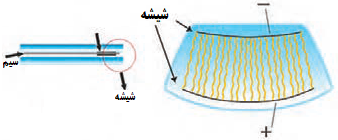 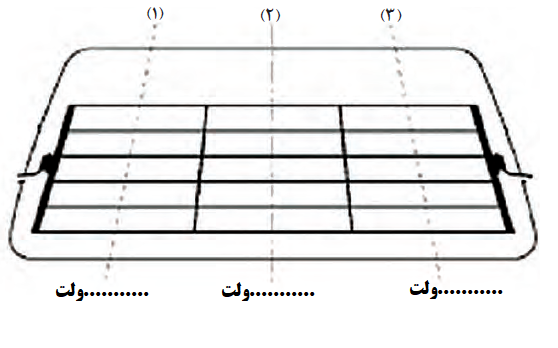 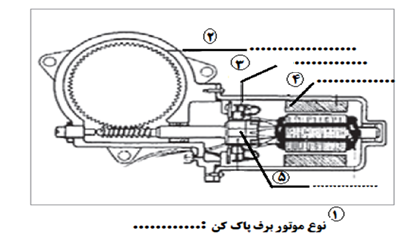 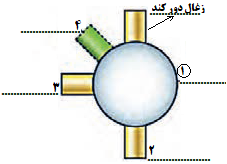 